Фотоконкурс среди УИК «Один день из жизни комиссии»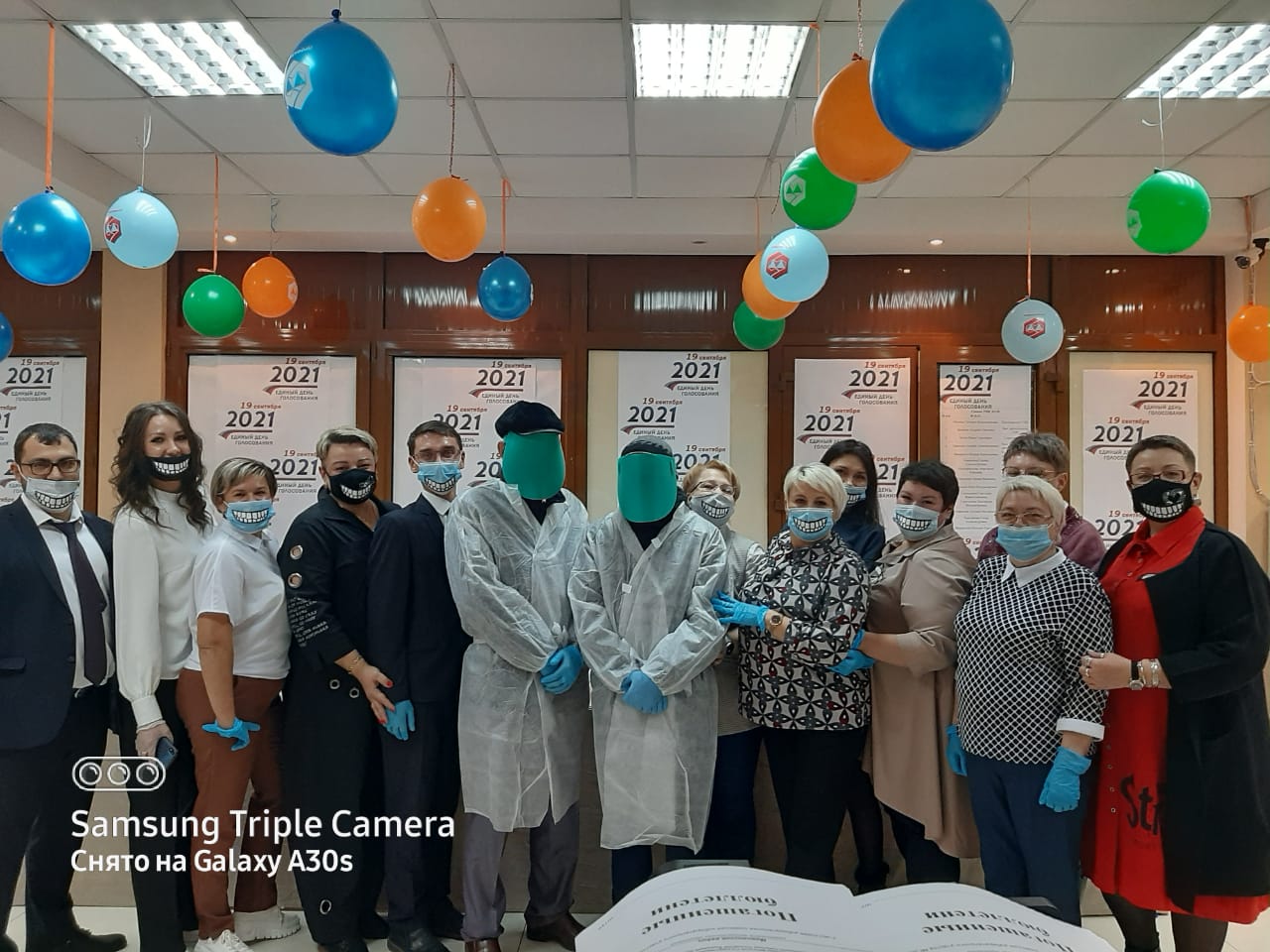 С 15 ноября по 6 декабря Мирнинская территориальная избирательная комиссия провела фотоконкурс «Один день из жизни комиссии», направленный на раскрытие жизни и работы участковых избирательных комиссий.Конкурс проводился среди УИК Мирнинского района. Всего в комиссию поступило 10 работ от комиссий из г. Мирный, п. Айхал, г. УдачныйРаботы оценивались в 5 номинациях: «Кипящий фоторепортаж», «Избиратели, мы вас любим», «И на суше, и на море, и в тайге», «Лучшая история», «Живые эмоции».В ходе заседания все работы были проверены на соответствие теме и критериям номинаций конкурса. По итогам конкурсная комиссия решила:1.     Присвоить I место в номинации «Кипящий фоторепортаж» УИК №314 п. Айхал.2.     Присвоить I место в номинации «Избиратели, мы вас любим» УИК №320 г. Удачный.3.     Присвоить II место в номинации «Избиратели, мы вас любим» УИК №302 г. Мирный.4.     Присвоить III место в номинации «Избиратели, мы вас любим» УИК №294 г. Мирный.5.     Присвоить I место в номинации «И на суше, и на море, и в тайге» УИК №294 г. Мирный.6.     Присвоить I место в номинации «Лучшая история» УИК №293 г. Мирный.7.     Присвоить II место в номинации «Лучшая история» УИК №291 г. Мирный.8.     Присвоить I место в номинации «Живые эмоции» УИК №302 г. Мирный.Всем победителям конкурса будут вручены дипломы и призы от Мирнинской территориальной комиссии.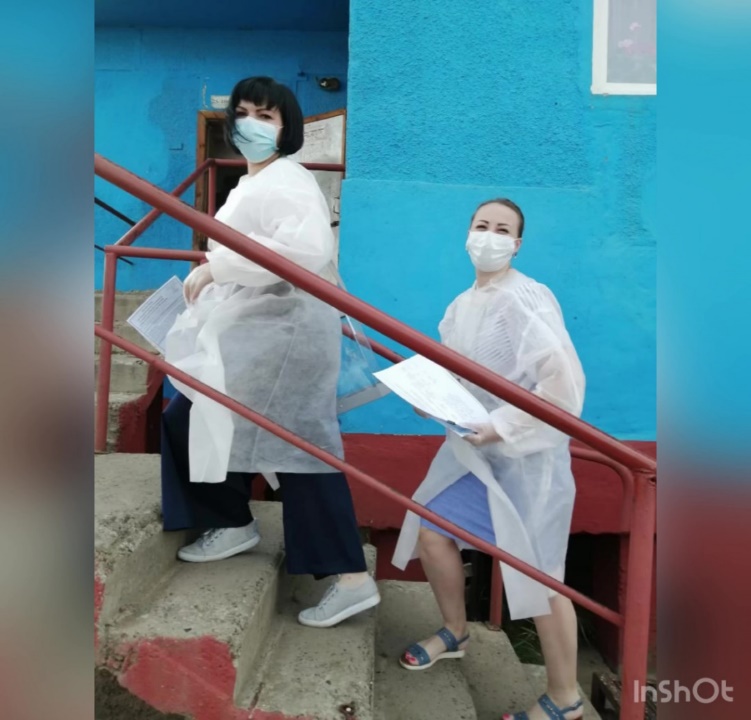 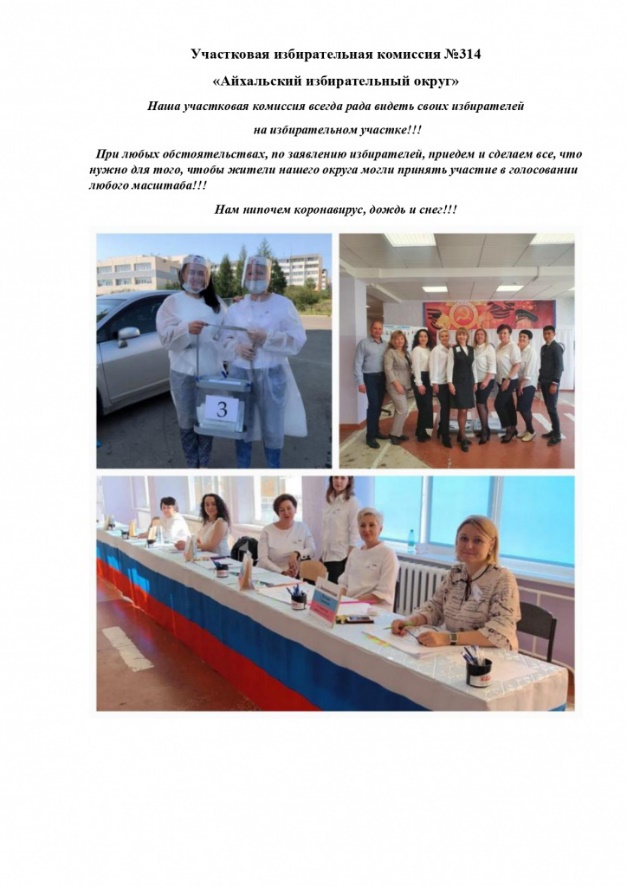 